INDICAÇÃO Nº 9289/2017Sugere ao Poder Executivo Municipal maior patrulhamento da Guarda Civil Municipal no Bairro Siqueira Campos nas imediações da Rua Dom João VI, neste município. Excelentíssimo Senhor Prefeito Municipal, Nos termos do Art. 108 do Regimento Interno desta Casa de Leis, dirijo-me a Vossa Excelência para sugerir que, por intermédio do Setor competente, seja executado maior patrulhamento da Guarda Civil Municipal no bairro Siqueira Campos. Nas imediações da Rua Dom João VI, neste município. Justificativa:Moradores residentes do bairro Siqueira Campos do município de Santa Barbara D´Oeste, procuraram por este vereador, no sentido de solicitarem intermédio junto a Guarda Civil Municipal maior patrulhamento nas proximidades da Rua Dom Joao VI. Ocorre que indivíduos estão cometendo roubos, Furtos e demais atos ilícitos nas proximidades do local. Assim, acreditamos que um maior patrulhamento da GCM nas proximidades do local conforme já citado venha a inibir tais ações por parte desses indivíduos, proporcionando maior segurança aos moradores e pedestres que transitam pelo local.Plenário “Dr. Tancredo Neves”, em 01 de agosto de 2.017.JESUS VENDEDOR-Vereador / Vice Presidente-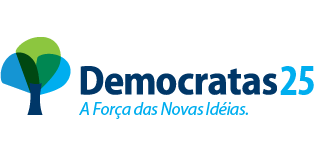 